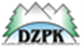 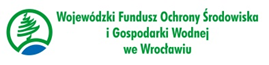 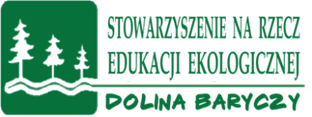 PROGRAM WYJAZDU „Z NATURY do NATURY” jako nagrody zbiorowej dla finalistów i ich nauczycieliRegionalnego Konkursu Wiedzy o Dolinie Baryczy- edycja XX(termin 30-31 października 2017r.Celem zorganizowania wyjazdu edukacyjnego z obszaru Natura 2000 Dolina Baryczy do obszaru Natura 2000 Góry i Pogórze Kaczawskie jest poznanie specyfiki i porównanie przez uczestników (finalistów Regionalnego Konkursu Wiedzy o Dolinie Baryczy) tych dwóch różnych obszarów. Poznanie fauny, flory i różnorodności geologicznej innego obszaru chronionego. Promowanie przez młodzież i ich opiekunów wyjątkowych i cennych przyrodniczo regionów woj. dolnośląskiego tj. Doliny Baryczy i Pogórza Kaczawskiego ( Parku Krajobrazowego „Chełmy”) jako obszarów sprzyjających uprawianiu turystyki aktywnej – pieszej, rowerowej, kajakowej i birdwatchingu. Uczestnikami będą uczniowie, którzy uzyskają najwyższe wyniki w konkursie oraz ich opiekunowie (max 40 osób).Reprezentacje szkolne(  uczniowie+ nauczyciel/opiekun). 1 dzień 8.00 wyjazd z Milicza  (parking koło Biedronki, ul Trzebnicka)11.00 – 15.30 zajęcia w Centrum Edukacji Ekologicznej i Krajoznawstwa w Myśliborzu ( rotacyjnie podział na 3 grupy)Moduły:I Walory Parku Krajobrazowego "Chełmy"; przeprowadzone na sali muzealnej.II Woda podstawą życiaIII Określanie  klas  czystości  wody  na  podstawie  organizmów bezkręgowych15.30 Obiad ( w barze Kaskada)16.30 zakwaterowanie w Schronisku Młodzieżowym w Myśliborzu17.00 -18.00 Zwiedzanie Kościoła Pokoju w Jaworze ( 5 zł zwiedzanie od ucznia, opiekunowie bezpłatnie)19.00-20.00 Kolacja w schronisku  ( uczestnicy i opiekunowie sami przygotowują w kuchni i jadalni – produkty zakupione ze środków projektu-)20.00-21.30 – integracja grupy – gry i zabawy integracyjneNocleg w schronisku  – max 45 miejsc noclegowych w wieloosobowych pokojach – uczniowie i opiekunowie 22.00 – 6.00 cisza nocna6.30- 7.30 pobudka, toaleta8.00- 8.30 śniadanie 9.00 – 13.30 zajęcia terenowe  Ścieżka dydaktyczno – przyrodnicza „Wąwóz Myśliborski” 14.00 - obiadwracamy do Milicza – ok. godz. 17.30 Koszty wyjazdu ( transport, noclegi, posiłki) będą pokryte ze środków projektu „Z NATURY do NATURY” jako nagrody zbiorowej dla finalistów i ich nauczycieli Regionalnego Konkursu Wiedzy o Dolinie Baryczy- edycja XX realizowanego przez Stowarzyszenie na rzecz Edukacji Ekologicznej „ Dolina Baryczy” ze środków WFOŚ i GW we Wrocławiu. Część edukacyjna będzie zapewniona przez Dolnośląski Zespół Parków Krajobrazowych. 